Tualatin Hills Park & Recreation District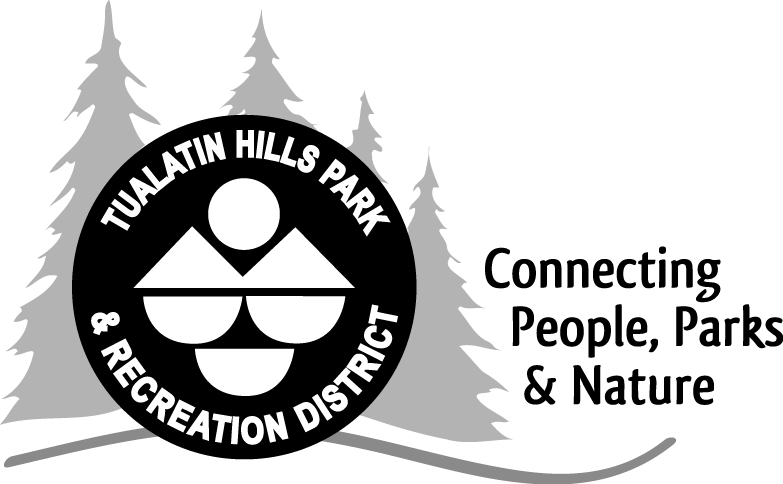 RECREATION ADVISORY COMMITTEE   Advisory Committee MeetingDate: 11/28/12Time: 7:00 PMLocation: Cedar Hills Recreation CenterIntroductionsLynda Myers – New Center Supervisor at Cedar Hills Recreation CenterII.	Approval of MinutesIII.	Old BusinessGreenPlay Survey UpdateRec Advisory SurveyChallenge Grant (Schedule Center Sup Presentations)IV.	New BusinessSchedule committee members to GreenPlay public meetingsV.	OtherVI.	Next Meeting will be held on TBA